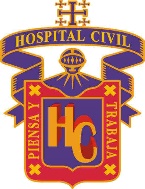 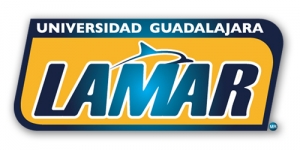 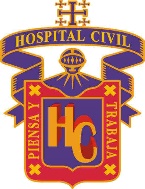 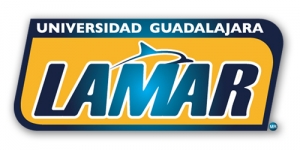 Medicina Basada en EvidenciaActividad 2.1Juan Javier Martínez LozanoLic. Médico Cirujano y Partero8vo SemestreHospital Civil “Juan I. Menchaca”1.- ¿Fue el objetivo del estudio definido con claridad?El estudio realizado evalúa la comparación entre un fármaco de control y otro experimental para el tratamiento del síndrome coronario agudo y la baja de la incidencia en las tasas de mortalidad por causas vasculares. Así que si está bien definido el objetivo.2.- ¿Qué porcentaje de la población elegible rehusó participar en el estudio?El artículo no muestra cantidades en concreto, solo se menciona una baja de 7.4% de los pacientes debido a complicaciones de los tratamientos.3.- ¿Fueron las características de estos pacientes diferentes a las de los incluidos en el estudio?NO, las características de los pacientes con síndrome coronario están bien definidas y aleatorizadas en los grupos.4.- ¿Cuál  es la probabilidad de que esto haya producido un sesgo en los resultados?SI, las múltiples características de los criterios de selección de los pacientes podrían causar un desarrollo diferente en cada persona de la enfermedad o de los efectos del medicamento.5.- ¿Fueron los tratamientos definidos con claridad?SI, el artículo menciona las características farmacodinamicas de cada medicamento así como las dosis administradas en cada caso. 6.- ¿Se utilizaron controles (históricos, concurrentes)?Si, ya que el medicamento utilizado como control es un medicamento ya conocido y establecido como primer plan de manejo en caso de síndrome coronario.7.- ¿Fueron las características de los pacientes en el grupo control y en el grupo experimental similares, denotando que la asignación aleatoria de los tratamientos fue adecuada?NO, las características de los pacientes eran bastante variadas hablando de edad, sexo, raza entre otras. Quizás la aleatorización se realizó bien pero solo compartían el síndrome coronario como tal.8.- ¿Se utilizó cegamiento (ciego, doble ciego, triple ciego) o no (abierto)?Se utilizó un Doble ciego9.- ¿Fueron los resultados definidos y medidos correctamente?SI, puesto que se muestra la reducción de los eventos vasculares que fue de un 9.8% con ticangrelor y con clopidogrel fue de 11.7% además de que con el medicamento experimental se observaron más riesgos adversos.10.- ¿Se evaluó si los participantes tomaron el tratamiento como se les indico (por ejemplo, mediante conteo de pastillas)?NO, se mencionan las indicaciones para cada medicamento pero no el seguimiento de los pacientes11.- ¿Fue el análisis hecho con intención de tratar?NO, se realizo para establecer una baja en los niveles de las tasas de mortalidad debido a complicaciones vasculares del síndrome coronario agudo.12.- ¿Fue el seguimiento de los pacientes completo?SI, los pacientes tuvieron un seguimiento de 277 días13.- ¿Se excluyeron del análisis paciente después de ser aleatorizados?No como tal, sino que se les dio un seguimiento diferente debido a características terapéuticas distintas a otros pacientes.14.- ¿Fueron las características de dichos pacientes diferentes a las de los que fueron incluidos en el análisis?SI, los criterios de inclusión no eran muy precisos con las variables como sexo, edad, raza entre otros, solo se cumplía en común el hecho de que todos padecían síndrome coronario.15.- ¿Cuál es la validez externa o aplicabilidad de los resultados a otros grupos de pacientes?SI, ya que por ello se hace el estudio, probando con este que el medicamento puede utilizarse en la población en general 